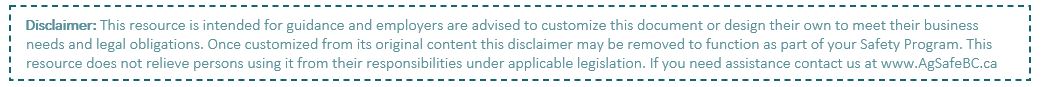 Company Name:Company Name:Company Name:Workplace Location:Workplace Location:Workplace Location:UnitsUnit VolumeDescription of ChemicalDescription of ChemicalSDS available (Y/N)Location